ATHLETE MEDICAL INFORMATION FORM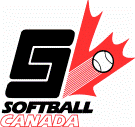 Athlete’s Name:Birth Date (dd/mm/yy)AgeMaleFemaleAddressAddressStreetStreetStreetStreetStreetStreetStreetStreetStreetAddressAddressCityCityCityProvince/TerritoryProvince/TerritoryProvince/TerritoryPostal CodePostal CodePostal CodeAthlete’s Email:Healthcare Number:Father’s Name:Mother’s Name:Address:Address:StreetStreetStreetAddress:Address:CityProvince/TerritoryPostal CodeFather’s Phone #’s:Father’s Phone #’s:HomeWorkCellMother’s Phone #’s:Mother’s Phone #’s:HomeWorkCellFather’s Email:Mother’s Email:Family Doctor:Family Doctor:NamePhone #HEALTH HISTORYDETAILSAllergiesYes   No _____________________________________Asthma (Respiratory)Yes   No _____________________________________Blackouts/FaintingYes   No _____________________________________Chest painYes   No _____________________________________DiabetesYes   No _____________________________________EpilepsyYes   No _____________________________________Hearing DisorderYes   No _____________________________________Heart ConditionYes   No _____________________________________Recurring HeadachesYes   No _____________________________________SeizuresYes   No _____________________________________GlassesYes   No _____________________________________Contact LensesYes   No _____________________________________Injuries (specify)Yes   No _____________________________________Medications (specify) Yes   No _____________________________________Other: ________________________Yes   No _____________________________________Other: ________________________Yes   No _____________________________________